MINISTERIO DE SALUD PÚBLICA Y ASISTENCIA SOCIAL 
UNIDAD FINANCIERA INSTITUCIONAL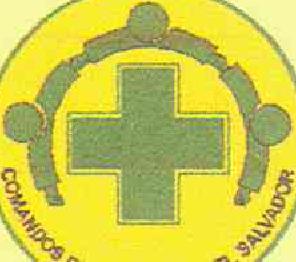 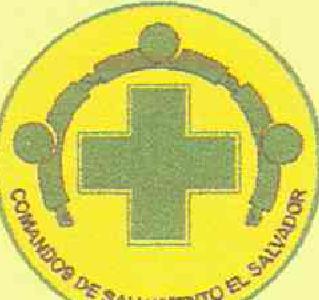 INSTITUCIONES SUBSIDIADAS 
INFORME DE EJECUCIÓN FINANCIERA POR TIPO DE GASTOS 
( EN DOLARES )INSTITUCIÓN:	COMANDOS DE SALVAMENTO DE EL SALVADORPERÍODO INFORMADO: DE ENERO A MARZO EJERCICIO FISCAL: 2016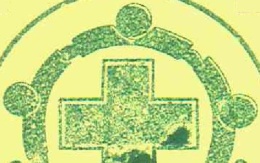 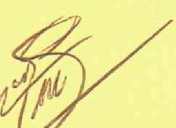 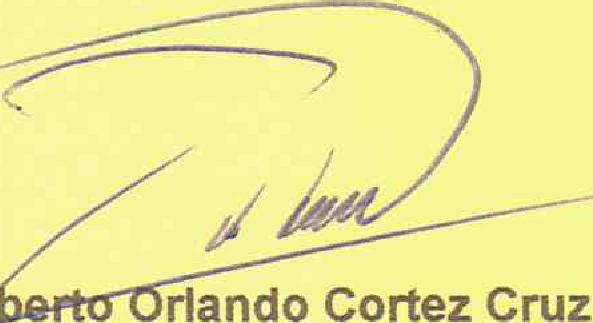 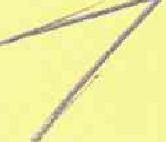 o-ASOCIACION COMANDOS DE SALVAMENTO GD RDAVIDAS INDEPENDIENTES DE EL SALVADOR 
(Una Institución de Utilidad Pública) 
9° Calle Oriente y Prolongación 16° Avenida Norte N° 834, San Salvador, El Salvador, Centro América 
Teléfonos fax emergencias: (503) 2222 — 0187 / 2221 — 1310 y 911 - E-mail: comandosesalvamento.órgN°DESCRIPCIÓNINGRESOSEJECUCIÓNDISPONIBLEPrimera Transferencia el 13-Marzo-1698,858.0098,858.001REMUNERACIONES31,030.352INSUMOS MEDICOS QUIRURGICOS Y DE LABORATORIO CLINICO4,541.803COMBUSTIBLE Y LUBRICANTES13,070.254LLANTAS Y NEUMAT1COS240.005REPUESTOS Y ACCESORIOS 7,510.236PAPELERIA Y UTILES367.527TEXTILES Y VESTUARIOS1,104.008ALIMENTOS PARA HUMANOS267.699MANTENIMIENTO Y REPARACION MAQUINARIA Y EQUIPO612.4210MANTENIMIENTO	Y	REPARACION	DEINFRAESTRUCTURA101.6811VIATICOS Y PASAJES12,608.7512SERVICIOS BASICOS20,664.4413MAQUINARIA Y EQUIPO3,315.9114OTROS GASTOS2,240.14TOTAL98,858.0097,675.181,182.82